Anatomy of a Chromebook:Important Keys:These keys can be found across the top of the keyboard:Using the Touchpad: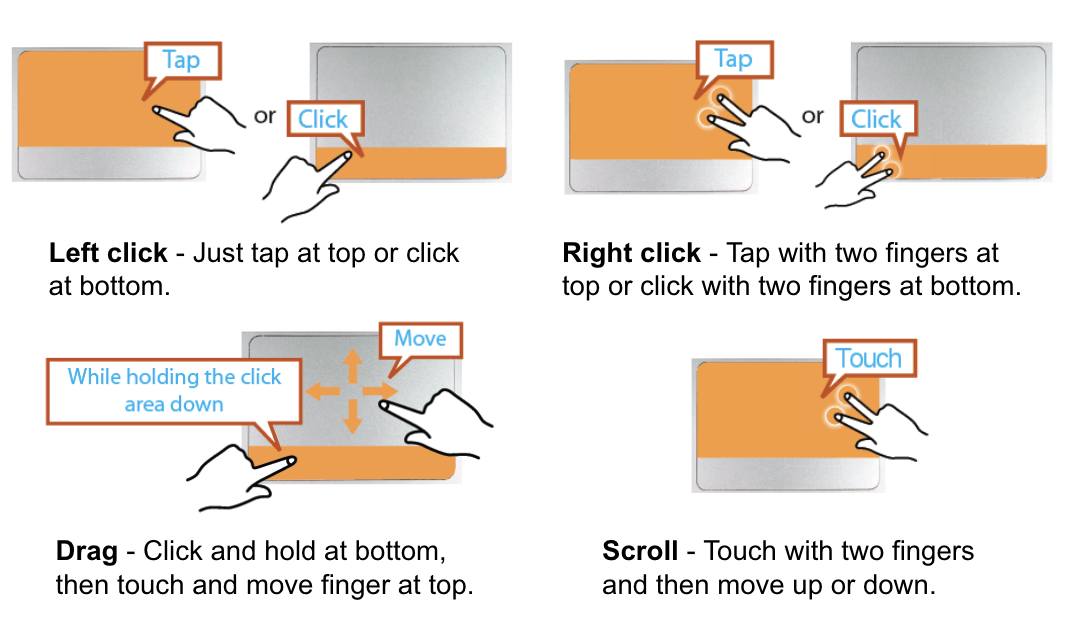 Adjusting Language Settings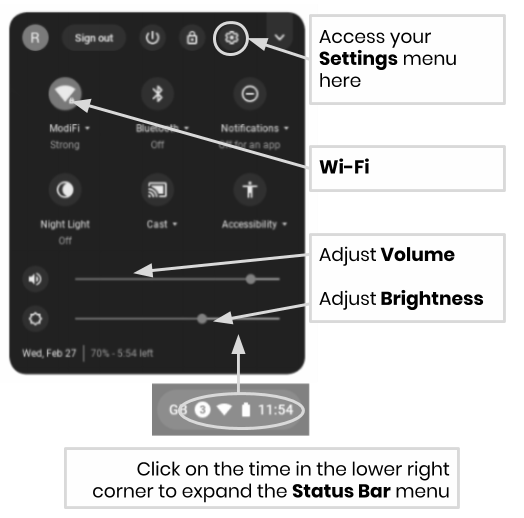 To change the language settings on a Chromebook, open the “Status Bar” on the bottom right corner of the desktop.  The expanded view of this window will show a settings (gear) icon..Step 1 → Select “Advanced”Step 2 → Access the “Languages and input” section, and select “Language”Step 3 → Choose the language you would like to use....if your language is not included in the listSelect “Add languages”Select the language you want and press “Add”.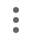 Once you have selected your language, select the more button ( ) and you will be given the opportunity to specify how you want to use the language.  Your options include:“Show menus in this language”Select “Show system text in this language”Restart the device“Show webpages in this language”Select “Move to the top” to prioritize this language at the top of the list.If you would like Google Chrome to translate the webpages also, select “Offer to translate pages in this language”Accessibility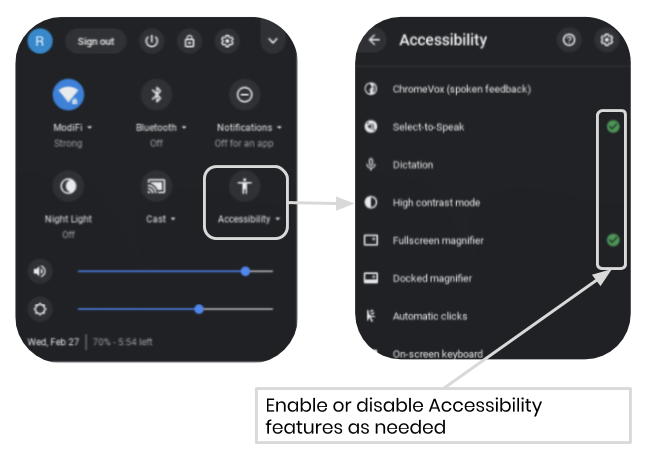 You can enable the Accessibility features by opening the “Status Bar” menu and selecting “Accessibility”.  This will open a menu of available accessibility features, select features as needed.  Features include: ChromeVox (spoken feedback), Select to Sleep, Dictation, High contrast mode, Fullscreen magnifier, Docked magnifier, Automatic clicks, and On-screen keyboard.Tips & Tricks for Chromebook Users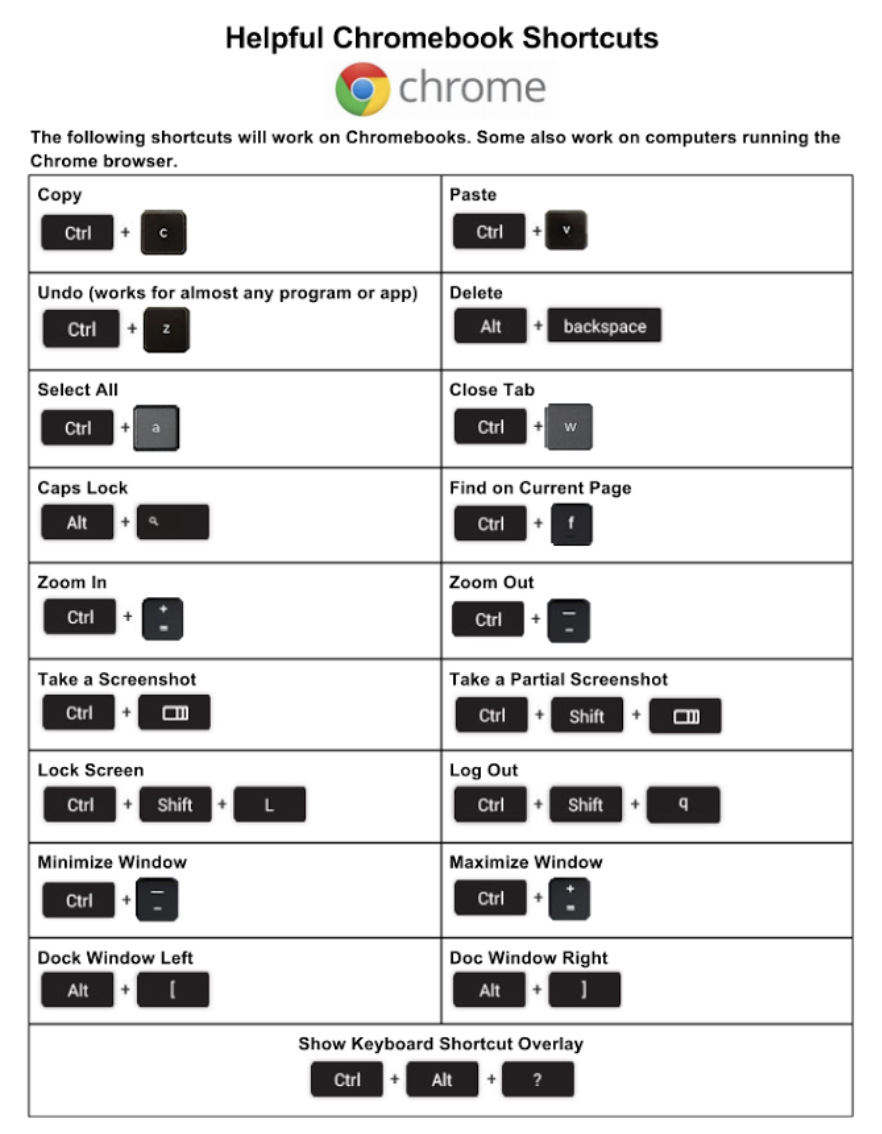 Basic Troubleshooting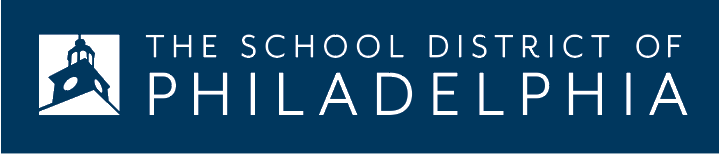 Chromebooks: Basic Setup & Features 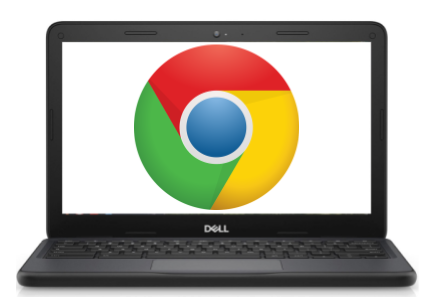 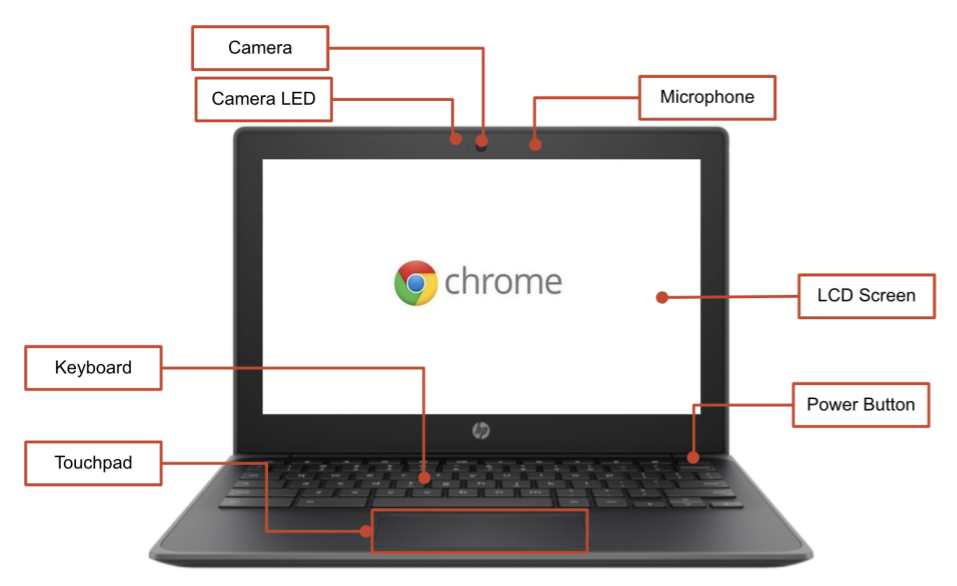 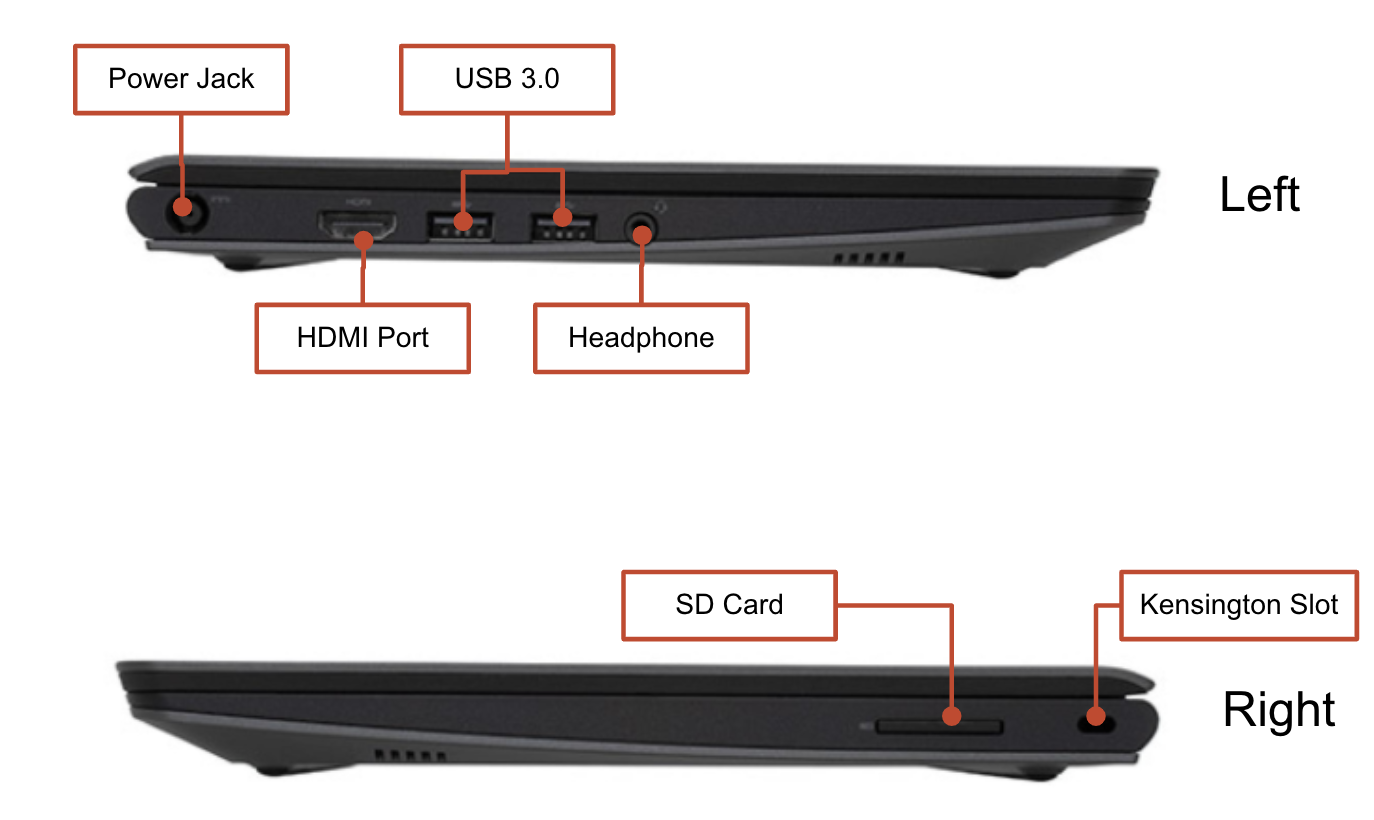 KeyFunctionKey Function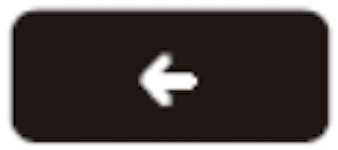 Go to the previous page in your browser history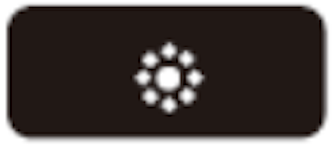 Decrease screen brightness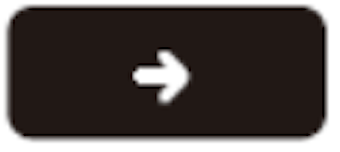 Go to the next page in your browser history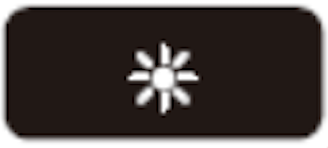 Increase screen brightness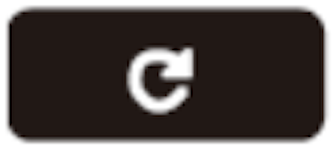 Reload your current page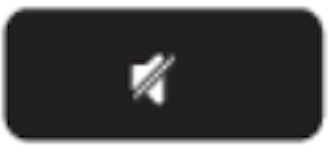 Mutes sound*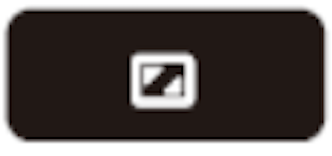 Open your page in full-screen mode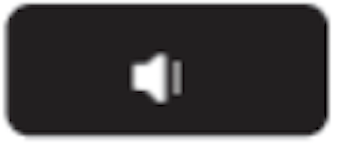 Decrease the Volume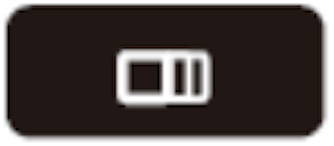 Switch to your next window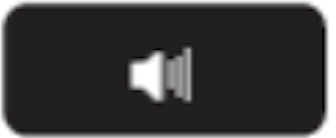 Increase the volume(*Press to cancel mute mode)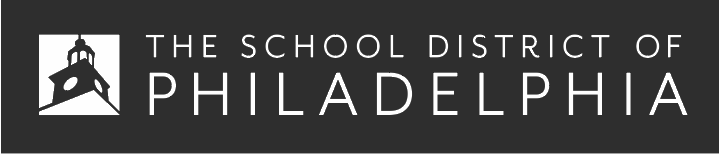 Chromebook Cheat Sheet:Basic Use & Troubleshooting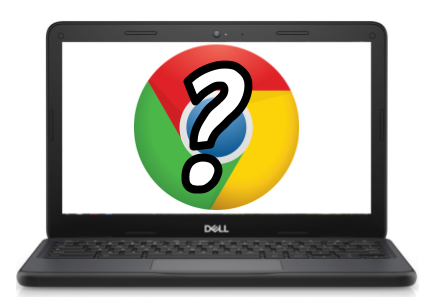 Issue:Key CommandsThe Chromebook has crashed or the screen is frozenTurn the machine off and on again by holding the Power button.The screen isn’t powering onReset the machine by pressing:RELOAD/REFRESH + POWERThe Chromebook is sluggishReset the machine by pressing:RELOAD/REFRESH + POWERThe keyboard is not respondingReset the keyboard by holding the following keys:Click + SHIFT + ALTThe touchpad is not respondingReset the machine by pressing:RELOAD/REFRESH + POWERThe power button won’t workSometimes the Power Button will not wake up the machine, even when you know the battery is fully charged.  Wake up your machine, by following these steps: Close the lid of your ChromebookPlug your power cord in and connect to your ChromebookOpen the lid of your Chromebook without pressing any keysThis should reactivate the Power button.  The home screen image is rotated or upside downHold the following keys:CTRL + SHIFT + RELOAD *This will rotate the entire screen by 90 degrees each time it is pressedThere is no sound when headphones are plugged inFollow these steps to troubleshoot your audio settings:Make sure headphones are plugged in fully and properly and there isn’t any debris blocking the port.Make sure the Chromebook is not in “Mute Mode” by pressing the 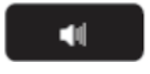 Clear the cache and reboot:Open ChromeAt the top right, click More (   )Click More tools      > Clear browsing dataChoose a time range, like Last hour or All timeSelect the types of information you want to removeDo allClick Clear dataRestart the MachineWebsites aren’t loadingClear the cache and reboot:Open ChromeAt the top right, click More (   )Click More tools      > Clear browsing dataChoose a time range, like Last hour or All timeSelect the types of information you want to removeDo allClick Clear dataRestart the Machine